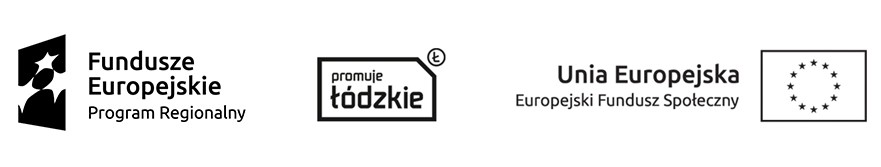 Formularz wycenyświadczenia usług cateringowych dla osób niepełnosprawnych – uczestników projektu pn. Centrum Usług Środowiskowych – „Razem łatwiej”Projekt współfinansowany ze środków Unii Europejskiej w ramach Europejskiego Funduszu Społecznego,Lider projektu: Powiatowe Centrum Pomocy Rodzinie w WieruszowieNazwa Zamawiającego: Stowarzyszenie Integracyjne „Klub Otwartych Serc” w Wieruszowie, ul. Marianów 7, 98-400 WieruszówSzacuję świadczenie usług cateringowych (obiadów) zgodnie z wymaganiami zawartymi w zapytaniu ofertowym za cenę w wysokości:za 1 obiad  cena netto ……………………… zł;    brutto ……………………. zł. 	(miejscowość i data)				(podpis, pieczątka imienna osoby upoważnionej do składania oświadczeń woli w imieniu wykonawcy